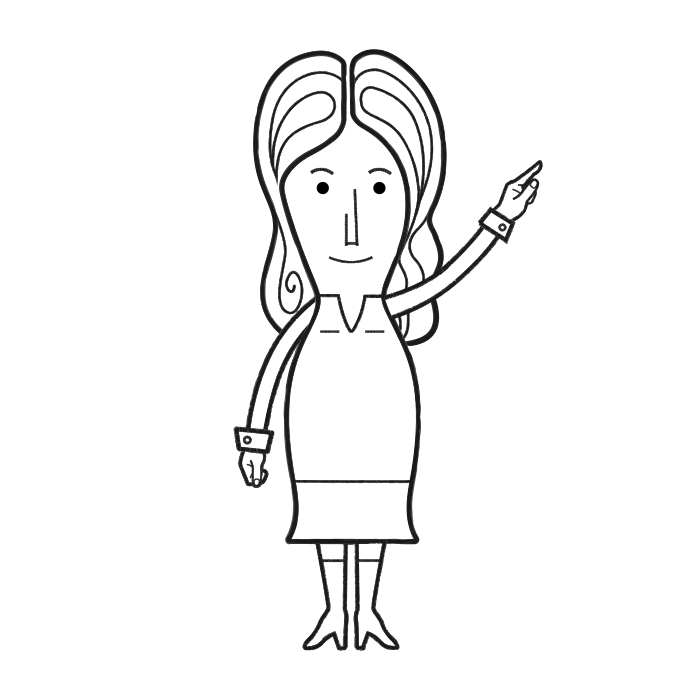 Templed Cefndir Fodel Rôl Dywedwch yn fras wrhym am cynnyrch neu gwasanaeth eich busnesDywedwch wrthym am eich cefndir a’ch taith I gychwyn busnesDywedwch wrthym am eich cefndir busnesPa ffactorau sy’n cyfrannu fwyaf at eich llwyddiannau?Beth yw eich safle chi yn y busnes?Pam hoffech fod yn Fodel Rol?